                                Liceo José Victorino Lastarria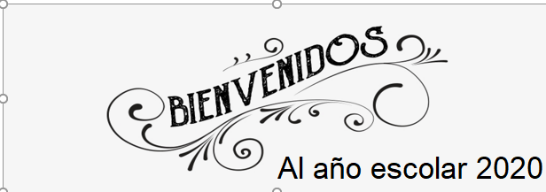                                                  Rancagua                           “Formando Técnicos para el mañana”                                   Unidad Técnico-PedagógicaGUIA N°2 LENGUA Y LITERATURA OBJETIVO DE APRENDIZAJE: Analizar los textos dramáticos leídos o vistos, para enriquecer su comprensión, considerando, cuando sea pertinente:OBJETIVO DE CLASE: Analizar e interpretar textos dramáticos resaltando sus elementosNIVEL: 3 MEDIOTIEMPO: semana del 23 al 27 de marzo 2020ACTIVIDADResponder las siguientes preguntas en el cuaderno apoyándose del Power point anexo.¿Qué es el género dramático?Establezca la diferencia entre obra dramática y obra teatral.¿Cuáles son las características del género dramático?¿Cuál es el objetivo de la obra dramática?¿Qué es el teatro?¿Cuál es la función de la obra dramática?¿Explique la estructura de la obra dramática?Explique en qué consiste las instancias dramáticas¿Cuáles son las clases de personajes que existen? Explique cada uno¿Explique en qué consiste el tiempo y el espacio?Elabore un mapa conceptual donde explique el lenguaje dramáticoEnvíe sus respuestas al correo: glmilena1683@gmail.com